اسم الفعالية:  صراعات في العنفالأهداف: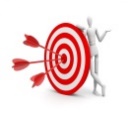 التعرف على الاحتمالات المختلفة في التعامل مع العنفالتعرف على وسائل للتهدئة في حالات الغضب.الفئة المستهدَفة: 13-18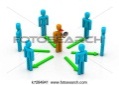 المدة الزمنية: 90 دقيقة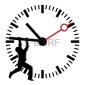 المواد اللازمة: ملحق 1 بعدد المجموعات الصغيرة، قرطاسيات..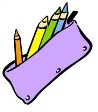 سير الفعالية: 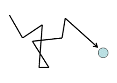 المرحلة الاولى:يقوم المرشد بعرض الحدث التالي امام جميع افراد المجموعة كافتتاحية للفعالية وعليهم ان يناقشوا الحالة المعروضة:في احدى لقاءات أجيال، وخلال سير فعالية، اعتقد عاصم ان رائد يستهزأ به، عند وقت الاستراحة ذهب عاصم الى رائد، دفعه نحو زاوية منعزلة في احدى الساحات وقام بضربه ضربات عديدة ادت الى تحويل رائد الى المشفى وتقطيب جروحه. ماريا كانت شاهدة لكل هذا الحدث العنيف، ماريا هي صديقة مقربة من عاصم، لن تشي به ولن تقول انه من ضرب رائد. بالإضافة الى ان عاصم هو احد الافراد البارزين في المجموعة، اما رائد فهو خجول وليس مقبولا في المجموعة.اسئلة للنقاش:كيف برأيكم على ماريا ان تتصرف؟هل صادفتم حالات مشابهة؟إذا كان هناك فرد ضعيف، هل علينا ان نستقوي عليه ام تشجيعه؟توسيع النقاش حسب ما يراه المرشد مناسب.المرحلة الثانية:يقوم المرشد بتقسيم المجموعة الكبيرة الى مجموعات صغيرة تحتوي كل مجموعة على 7 افراد، المرشد يشرح لأفراد المجموعة ان مجموعتهم مكونة من اهالي، طلاب، ومرشدين كبار. على كل فرد ان يختار ماذا يريد ان يمثل في مجموعته. يقوم المرشد بتوزيع ملحق 1 على كل مجموعة والمهمة في هذه المجموعة هو ان تقوم المجموعة بالتقرير هل عليهم ان يقوموا بالاستعانة في الشرطة في حالات العنف المختلفة التي في الملحق؟ إذا قررت المجموعة عدم استدعاء الشرطة عليهم ان يقترحوا حلول اخرى. (عليهم ان يجيبوا حسب الادوار التي اختاروها، طلاب اهالي او مرشدين).المرحلة الثالثة:في الآونة الاخيرة، في شباب واولاد يضايقوا أمين، أيمن أصغر منهم بسنتين. دائما في طريق ايمن للقاءات أجيال، بلاحقوه ويهددوا بأمور مختلفة، وقبل اسبوع تعرضوله, ضربوا كثير وكسروله دراجته الهوائية. ايمن ما كان بأيده حيله وكان خايف يحكي لحدا. بس بيوم من الايام قرر انه يحكي لأهله. اهل ايمن قرروا انهم يتوجهوا للمركزة وتحويل المشكلة لألها على ان تتصرف وتحل هذه المشكلة بشكل عقلاني. بالمقابل، اخوة ايمن عصبوا كثير بس يمعوا وقرروا انهم يضربوا هدول الاولاد وقالوا: هاي المضايقات مش رح توقف الا إذا منروح احنا ومنضربهم.يطلب المرشد من افراد المجموعة متطوعين في تمثيل هذا الحدث مع اضافات مختلفة وتلقائية من طرفهم.يقوم المرشد بالنقاش مع افراد المجموعة: هل هنالك حالات عنف تعطي شرعية للطرف الاخر ان يتصرف بعنف ايضا؟هل برأيكم من الصحيح مشاركة افراد العائلة او اصدقاء في صراعتنا كمراهقين ومراهقات، فتيان وفتيات؟إذا كان الجواب الاكبر هو نعم، فكيف برأيكم عليهم ان يتدخلوا وباي طريقة؟المرحلة الرابعة:يقوم المرشد بتقسيم افراد المجموعة الكبيرة الى مجموعات صغيرة وعلى كل مجموعة ان تقوم بتفكير في طريقة لتنفيس الغضب عند الفتيان والفتيات والتي ممكن ان تساعدهم على ان يحافظوا على توازنهم في حالات الغضب-(رسم, رياضة ...)ما الذي يجعلكم تهدئون في حالات الغضب – سؤال موجه. ملحق 1:فتيان قاموا بتكسير وتخريب ادوات في قاعة الرياضة عمدا.فتاة قامت بإرسال مكتوب تهديد لفتاة اخرىفتيان قاموا بتكسير مصابيح سيارة مرشدتهم لأنها طلبت منهم ان لا يتصرفوا بطريقة معينة خلال الفعاليةشاب قاب بتهديد شاب اخر بالطعن إذا قام بالتفكير ان يشتكي عليه للشرطة.شاب قام باستغلال شاب اخر في المجموعة وقام بسرقة امواله.فتيان قاموا بمضايقات جنسية لفتاة اخرى.